РЕСПУБЛИКА БЕЛАРУСЬ                                  ┌─────────────────────────┐             ПАСПОРТ              │                         │       воинского захоронения      │                         │     (захоронения жертв войн)     │      1088    │                                  └─────────────────────────┘                                        (учетный номер)1. Место и дата захоронения: Минская область, Минский район, Шершунский сельсовет, д. Рогово, 1944 год                                          (область, район, город,___________________________________________________________________________            сельсовет, населенный пункт, число, месяц, год)2. Вид захоронения: братская могила3. Охранная зона (границы захоронения): 3,96 га4. Краткое описание захоронения и его состояние: монумент. Скульптура воина высотой 3,1м с 2 мемориальными плитами с именами. Отдельно стоящая на пьедестале мемориальная плита. Установлен в 1978г. Состояние хорошее.______________________________________________________________________________________________________5. Количество захороненных:6. Персональные сведения о захороненных:7. Кто осуществляет уход за захоронением: Шершунский сельисполком, ГУО «Роговский УПК детский сад-средняя школа» ___________________________________________________________________________10. Дополнительная информация ___________________________________________________________________________________________________________________________________________________________________________________________________ВсегоВ том числе по категориямВ том числе по категориямВ том числе по категориямВ том числе по категориямВ том числе по категориямВ том числе по категориямВ том числе по категориямВ том числе по категориямИз нихИз нихПриме-
чаниеВсеговоеннослужащихвоеннослужащихучастников сопротивленияучастников сопротивлениявоеннопленныхвоеннопленныхжертв войнжертв войнИз нихИз нихПриме-
чаниеВсегоизве-
стныхнеиз-
вест-
ныхизве-
стныхнеиз-
вест-
ныхизве-
стныхнеиз-
вест-
ныхизве-
стныхнеиз-
вест-
ныхизве-
стныхнеиз-
вест-
ныхПриме-
чание2000451953200000471953N
п/пВоинское званиеФамилияСобственное имяОтчество (если таковое имеется)Дата рожденияДата гибели или смертиМесто первичного захороненияМесто службыМесто рождения и призыва1РядовойАНТОНОВНИКОЛАЙЯКОВЛЕВИЧ1941д. Рогово2РядовойАНЧИЩЕВ1941д. Рогово3РядовойБАЛАШОВВАСИЛИЙЯКОВЛЕВИЧ191207.04.1944Минская Воложинский РОГОВО М.21 ГВ СП 5 ГВ СДГОРЬКОВСКАЯ 4РядовойБАРЫКИНФЕДОРФЕДОРОВИЧ191407.04.1944Воложинский р-н, д. Рогово; бр. мог. N 2 М.21 Гв. стр. полк; 5 Гв. с. г. к. дивизияВоронежская обл.,  Землянский р-н5РядовойБЕЛОВКОНСТАНТИНДМИТРИЕВИЧ1941д. Рогово6Мл.сержантБЕЛЬТЮГОВМИХАИЛГЕОРГИЕВИЧ1941д. Рогово7Мл.сержантБОРОДИННИКОЛАЙПАВЛОВИЧ192407.04.1944Минская обл. ; Воложинский р-н; д. Рогово; бр. мог. N 221 Гв. стр. полк; 5 Гв. с. г. к. дивизияВоронежская обл. ; Рождественско-Хавский р-н8РядовойБУРЕЙКОПА1941д. Рогово9РядовойВОЙНОВ1941д. Рогово10СержантГЛУНИНСЕРГЕЙПАВЛОВИЧ1941д. Рогово11РядовойГОРМАШГРИГОРИЙЮРЬЕВИЧ1941д. Рогово12КапитанДВОРНИК1941д. Рогово13РядовойДОВЖЕНКОИ1941д. Рогово14РядовойДОЛГАНОВМИХАИЛДМИТРИЕВИЧ190207.04.1944Минская Воложинский РОГОВОСвердловская 21 ГВ СПСвердловская 15Мл.сержантЕРЫШЕВДМИТРИЙНИКОЛАЕВИЧ192507.04.1944Минская Воложинский РОГОВОРоссия Приморский 21 ГВ СП 5 ГВ СДРоссия Приморский 16СержантЗЫБАНОВДМИТРИЙГЕРАСИМОВИЧ191907.04.1944Минская Воложинский РОГОВОКУЙБЫШЕВСКАЯ 21 ГВ СП 5 ГВ СДКУЙБЫШЕВСКАЯ 17СержантИЛЬИНАЛЕКСЕЙИВАНОВИЧ192407.04.1944Минская Воложинский РОГОВОРоссия Омская 21 ГВ СП 5 ГВ СДРоссия Омская 18РядовойКЕРМЕЛЮКОВФА1944д. Рогово19РядовойКЕРШИМОНОВВС1941д. Рогово20СержантКОЗИНКОНСТАНТИНМИХАЙЛОВИЧ192507.04.1944Минская Воложинский РОГОВОРоссия Челябинская 21 ГВ СП 5 ГВ СДРоссия Челябинская 21СтаршинаКОЛОТЕИНСЕМЕНАЛЕКСАНДРОВИЧ191707.04.1944Минская Воложинский РОГОВОРоссия Московская 21 ГВ СП 5 ГВ СДРоссия Московская 22СтаршинаКОЛОТКОВГА1941д. Рогово23РядовойКОМОРОВАЛЕКСЕЙПЕТРОВИЧ191307.04.1944Минская Воложинский РОГОВОРоссия Воронежская 21 ГВ СП 5 ГВ СДРоссия 24РядовойКОУТКОВВАСИЛИЙИОСИФОВИЧ192407.04.1944Минская Воложинский РОГОВОРоссия Орловская 21 ГВ СП 5 ГВ СДРоссия Орловская 25РядовойЛАВРОВСКИЙАРХИПЕГОРОВИЧ1941д. Рогово26РядовойЛЮКШИНТИМОФЕЙГАВРИЛОВИЧ1941д. Рогово27Мл.сержантМАКАРЦЕВАЛЕКСАНДРВЛАДИМИРОВИЧ192507.04.1944Минская Воложинский РОГОВОРоссия Горьковская 21 ГВ СП 5 ГВ СДРоссия 28РядовойНАРТИМАНОВВИКТОРСЕРГЕЕВИЧ192307.04.1944Минская Воложинский РОГОВОРоссия Саратовская 21 ГВ СП 5 ГВ СДРоссия Саратовская 21 ГВ СП 5 ГВ СД29РядовойОБРАЗЦОВИВАННИКОЛАЕВИЧ192407.04.1944Минская Воложинский РОГОВОРоссия Омская 21 ГВ СП 5 ГВ СДРоссия Омская 21 ГВ СП 5 ГВ СД30ЛейтенантОСЬКИНАЛЕКСЕЙАЛЕКСЕЕВИЧ1941д. Рогово31РядовойПЕДЬКОВВАСИЛИЙОСИПОВИЧ1941д. Рогово32ЛейтенантПЕТРИШКОВИП1944д. Рогово33Ст.лейтенантПОНОМАРЕВДМИТРИЙИВАНОВИЧ19201944д. Рогово34РядовойПРИВАЛОВАНДРЕЙПАВЛОВИЧ1941д. Рогово35ПартизанСАВИЦКАЯНА1941д. Рогово36Ст.сержантСАЗАНОВМИХАИЛГРИГОРЬЕВИЧ192407.04.1944Минская Воложинский РОГОВОРоссия Омская 21 ГВ СП 5 ГВ СДРоссия Омская 21 ГВ СП 5 ГВ СД37Ст.сержантСЕНЯВСКИЙВЛАДИМИРАНТОНОВИЧ191107.04.1944Минская Воложинский РОГОВОРоссия Санкт-Петербург 21 ГВ СП 5 ГВ СДРоссия Санкт-Петербург 21 ГВ СП 5 ГВ СД38РядовойСОЛОДОВТИХОНФЕДОТОВИЧ190907.04.1944Минская Воложинский РОГОВОРоссия Курская 21 ГВ СП 5 ГВ СДРоссия Курская 21 ГВ СП 5 ГВ СД39РядовойУКОЛОВВАСИЛИЙАНДРЕЕВИЧ19181944д. Рогово40РядовойХРИПУНОВВАСИЛИЙВАСИЛЬЕВИЧ190607.04.1944д. РоговоРоссия Горьковская 21 ГВ СП 5 ГВ СДРоссия Горьковская 21 ГВ СП 5 ГВ СД41СержантХУДЯКОВВАСИЛИЙСЕРГЕЕВИЧд. Рогово42ЛейтенантХУДЯНОВАНДРЕЙИВАНОВИЧ1944д. Рогово43Мл.сержантЦВЕТКОВВАСИЛИЙВАСИЛЬЕВИЧ1941д. Рогово44ЕфрейторЦЫГУЛЯМИХАИЛИСАЕВИЧ1941д. Рогово45СтаршинаЧЕРЕПАНОВНИКИФОРСЕМЕНОВИЧ1941д. Рогово46РядовойШТУЛЬГС1944д. Рогово47Мл.лейтенантЯДРЫШНИКОВНИКОЛАЙКОНДРАТЬЕВИЧ1944д. РоговоКУРГАНСКАЯ8. Фотоснимок захоронения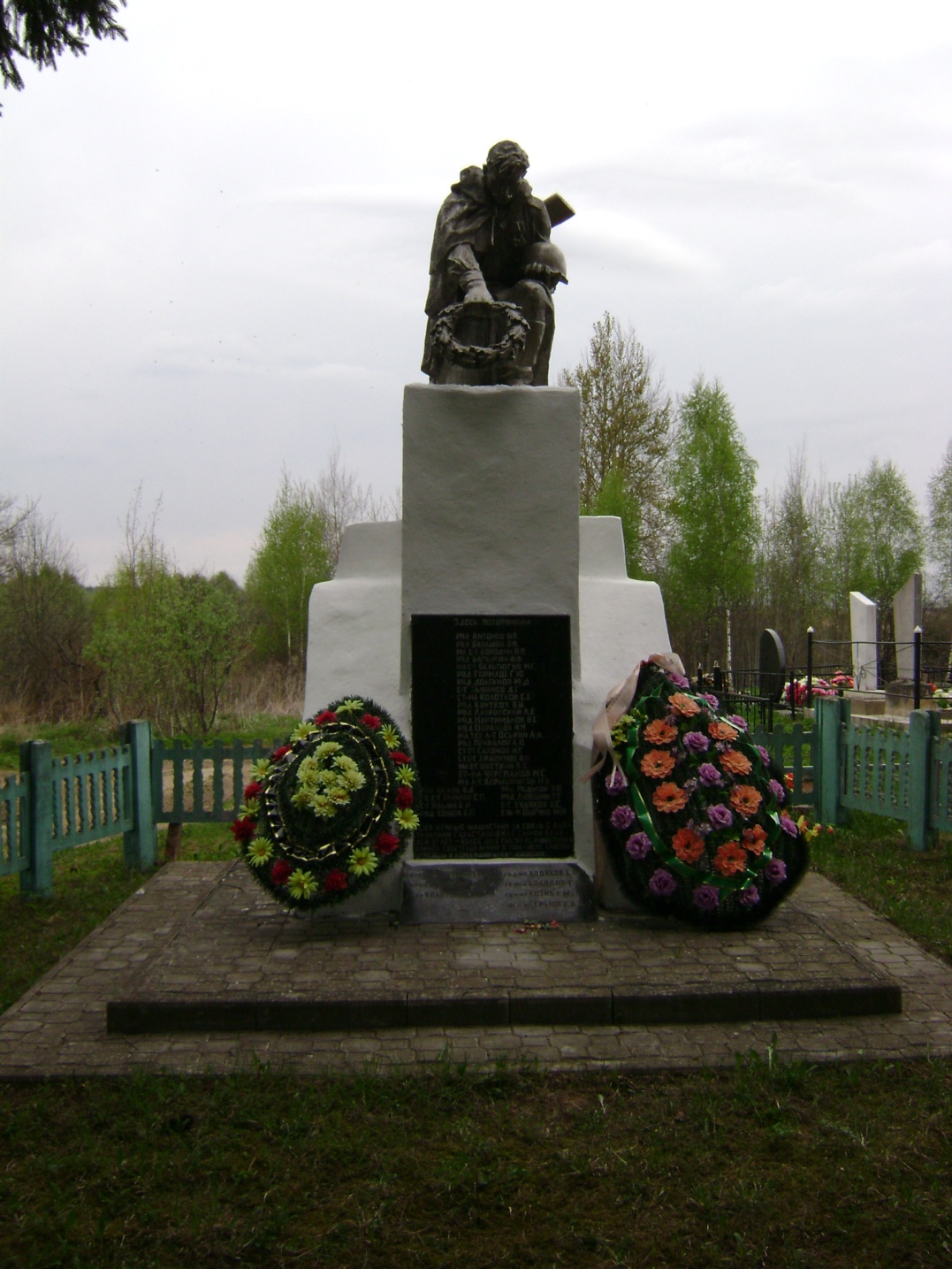 9. Карта расположения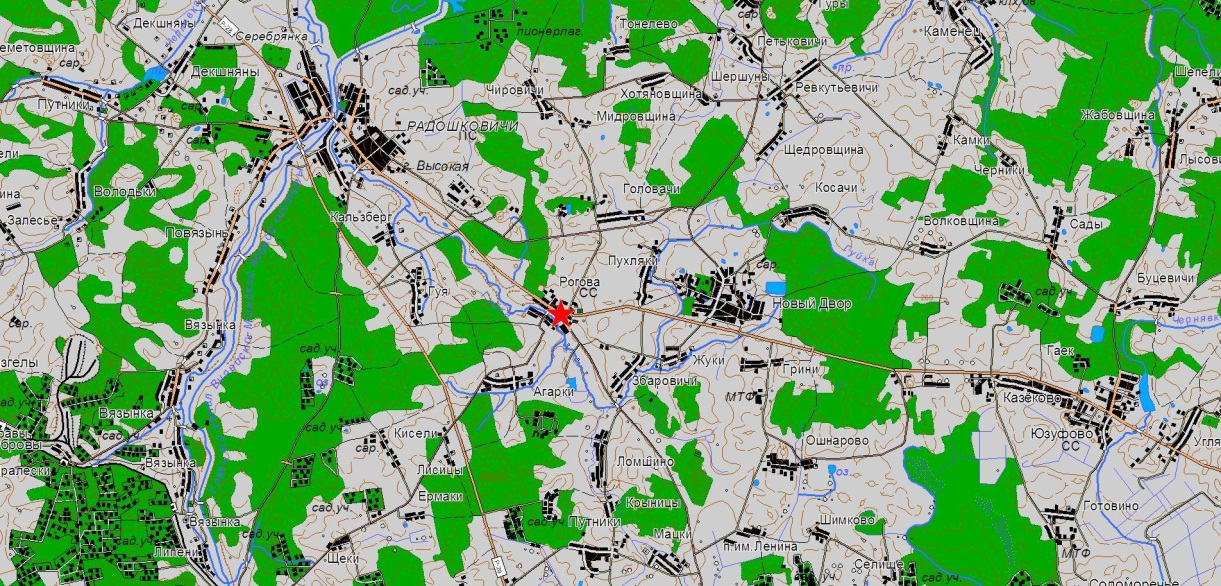 8. Фотоснимок захоронения9. Карта расположения